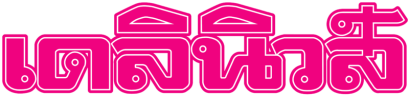 ข่าวประจำวันจันทร์ที่ 5 มีนาคม พ.ศ. 2561 หน้า 14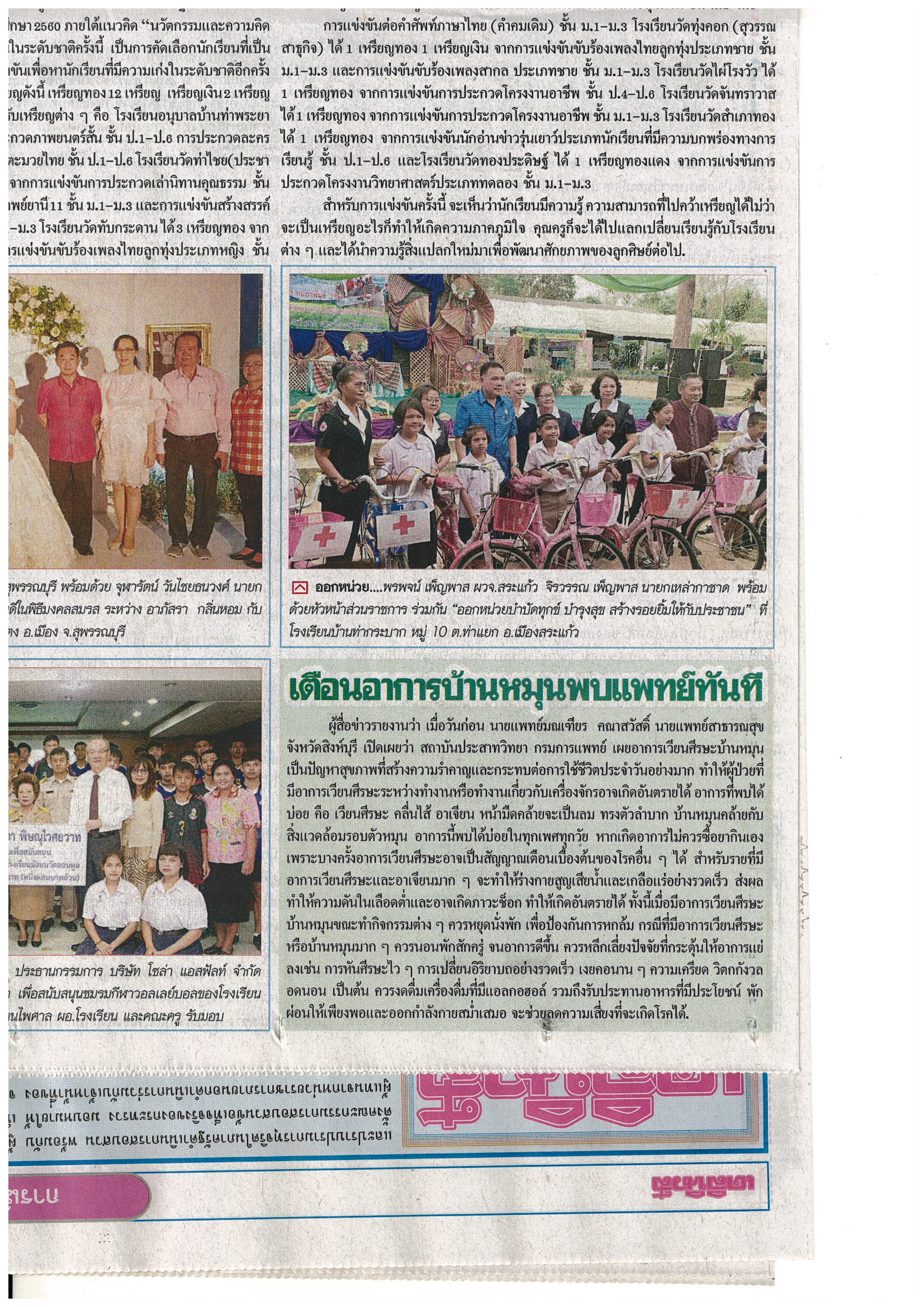 